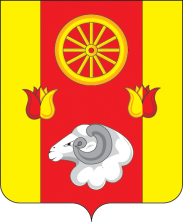    РОССИЙСКАЯ  ФЕДЕРАЦИЯРОСТОВСКАЯ ОБЛАСТЬРЕМОНТНЕНСКИЙ РАЙОНАДМИНИСТРАЦИЯ ДЕНИСОВСКОГО СЕЛЬСКОГО ПОСЕЛЕНИЯПОСТАНОВЛЕНИЕО внесении изменений в постановление Администрации Денисовскогосельского поселения от16.10.2018 № 75В целях исполнения подпункта 2.1.1.пункта 2.1.Соглашения между Финансовым отделом Администрации Ремонтненского района и Администрацией Денисовского сельского поселения о мерах по социально-экономическому развитию и оздоровлению муниципальных финансов Денисовского сельского поселения Ремонтненского района от 25.01.2021 №2ПОСТАНОВЛЯЮ:Внести    в   постановление   Администрации    Денисовского сельского поселенияот16.10.2018 № 75 «Об утверждении Плана мероприятий по росту доходногопотенциалаДенисовского сельского поселения,оптимизациирасходовбюджетаДенисовского сельского поселения Ремонтненского района и сокращению муниципального долга Денисовского сельского поселениядо2024года»изменениясогласноприложению.            2.Настоящее постановление подлежит официальному обнародованию.          3.Контрользаисполнениемнастоящегопостановлениявозложить на начальника сектора экономики и финансов Е.Н.Новомлинову Глава АдминистрацииДенисовского сельского поселенияМ.В. МоргуновПостановление вносит:сектор экономики и финансовАдминистрации Денисовского сельского поселенияПриложениеК по становлению Администрации Денисовского сельского поселения от 27.10.2021 №81ИЗМЕНЕНИЯ,вносимые впостановлениеАдминистрацииДенисовского сельского поселения от 16.10.2018 № 75 «Об утверждении Плана мероприятий по росту доходногопотенциалаДенисовского сельского поселения, оптимизациирасходовбюджетаДенисовского сельского поселенияРемонтненскогорайонаисокращениюмуниципальногодолгаДенисовского сельского поселениядо2024года»1.Bпостановлении:вподпункте6.2.пункта6слова«до25сентября2020года»заменитьсловами«до01ноября2021года».2.Bприложении№	1дополнитьподразделом6разделIIследующегосодержания:«6.Совершенствованиемежбюджетныхотношений6.1.Заключение	соглашений	о	мерах	по	социально-экономическомуразвитиюиоздоровлениюмуниципальныхфинансов Денисовского сельского поселения Ремонтненского района».3.Приложение№3изложитьвследующейредакции:«Приложение № 3к постановлениюАдминистрацииДенисовского сельского    поселенияот16.10.2018№75ИНФОРМАЦИЯo реализацииПлана мероприятийпо ростудоходногопотенциалаДенисовского сельского поселения,оптимизациирасходовбюджетаДенисовского сельского поселенияРемонтненскогорайонаисокращениюмуниципальногодолгаДенисовского сельского поселениядо2024года*Заполняетсявсоответствиисприложением№1.**Заполняетсявслучаеотклоненияпоказателейграфы6 отпоказателейграфы5,показателейграфы9отпоказателей8,показателейграфы12отпоказателейграфы11ипоказателейграфы15отпоказателейграфы14.27.10.2021№ 81п. ДенисовскийN-•п/п*Наименованиемероприятия*Ответственныйисполнитель*Срокисполнения*Финансоваяоценка(бюджетныйэффект)(тыс.рублей)Финансоваяоценка(бюджетныйэффект)(тыс.рублей)Финансоваяоценка(бюджетныйэффект)(тыс.рублей)Финансоваяоценка(бюджетныйэффект)(тыс.рублей)Финансоваяоценка(бюджетныйэффект)(тыс.рублей)Финансоваяоценка(бюджетныйэффект)(тыс.рублей)Финансоваяоценка(бюджетныйэффект)(тыс.рублей)Финансоваяоценка(бюджетныйэффект)(тыс.рублей)Финансоваяоценка(бюджетныйэффект)(тыс.рублей)Финансоваяоценка(бюджетныйэффект)(тыс.рублей)Финансоваяоценка(бюджетныйэффект)(тыс.рублей)Финансоваяоценка(бюджетныйэффект)(тыс.рублей)N-•п/п*Наименованиемероприятия*Ответственныйисполнитель*Срокисполнения*2021год2021год2021год2022год2022год2022год2023год2023год2023год2024год2024год2024годN-•п/п*Наименованиемероприятия*Ответственныйисполнитель*Срокисполнения*план*оценкаисполненияпоитогамгодапримечание**план*учтеновпроектебюджетаДенисовского сельского поселенияРемонтненскогорайонана 2022годинаплановыйпериод2023и2024годовпримечание**план*учтеновпроектебюджетаДенисовского сельского поселенияРемонтненскогорайонана2022годинаплановыйпериод2023и2024годовпримечание**план*учтеновпроектебюджетаДенисовского сельского поселения Ремонтненскогорайонана2022годинаплановыйпериод2023и2024годовпримечание**12345678910111213141516